Муниципальное бюджетное общеобразовательное учреждение г. Ивантеевка Городского округа  Пушкинский Московской области «Гимназия № 3»ОТКРЫТЫЙ УРОКРОДНОГО РУССКОГО ЯЗЫКАв 3 классеТема «Какой лес без чудес».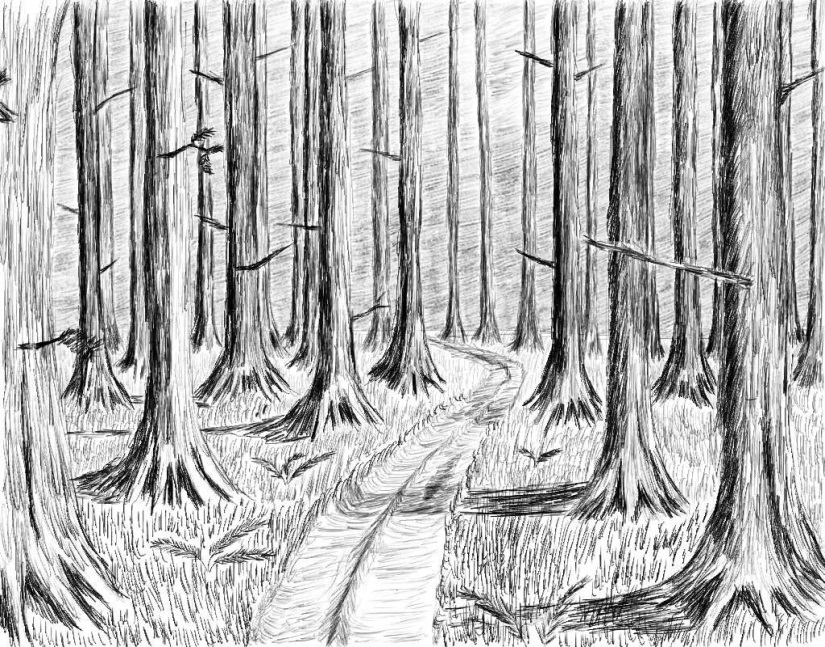 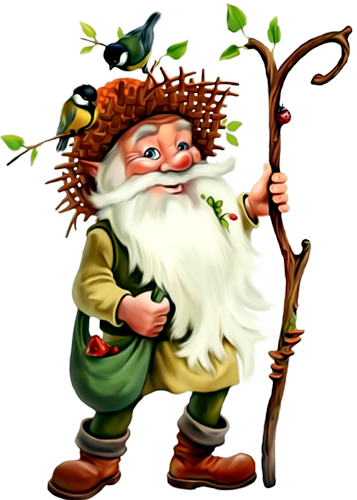 Учитель высшей квалификационной категории Толоконникова Дарья ЮрьевнаТема: Какой лес без чудес.Цель и задачи: создать условия для обобщения и систематизации знаний о слове лес, его  древне- русского происхождения; учиться выбирать в тексте описание леса; уметь дополнять текст названием леса по описаниюПланируемые результаты:Предметные: научатся распознавать слова, связанные с лесом, подбирать однокоренные слова со словом лес, выделять корень, познакомятся с фразеологизмами о лесе.Регулятивные: уметь определять и формулировать цель урока; планировать свои действия, строить устные высказывания с учетом учебной задачи; уметь оформлять свои мысли в устной форме.Познавательные УУД: обучение работе с разными видами информации; формирование умения поиска информации в учебнике, словарях; умение работать с текстом; обращаться к дидактической иллюстрации для решения проблемы.Коммуникативные УУД: формирование умения сотрудничать с учителем и сверстниками при решении учебных проблем; договариваться и приходить к общему решению в совместной деятельности; наблюдать за действиями одноклассников, находить неточности и корректировать их.Личностные УУД: ценить и принимать базовые ценности «родина, природа, желание понимать друг друга, понимать позицию другого»; освоение личностного смысла учения.Необходимое техническое оборудование и наглядность: Учебник Автор: О. М. Александрова «Русский родной язык» 3 класс.Рабочие тетради.Компьютер, презентация.Экран, проектор.Аудиозапись с песней «Беловежская пуща»Словари: Толковый словарь ОжеговаСловарь фразеологизмовОрфоэпический словарьФорма работы: урок.Тип урока: интегрированный урок открытия новых знаний.Структура этого урока:а) организация начала, постановки целей и задач;     б) изучение нового учебного материала.     в) подведение итогов работы с анализом осмысленности глубины знаний.Методы и приемы работы:  работа по учебнику, индивидуальные сообщения, работа со словарями, дискуссия, диалог.Виды деятельности учащихся: соблюдать основные орфоэпические и акцентологические нормы современного русского литературного языка, а именно:- произношение слов с правильным ударением (расширенный перечень слов);использовать словарные статьи учебного пособия для определения лексического значения слова;- понимать значение фразеологических оборотов, связанных с изученными темами; осознавать уместность их употребления в современных ситуациях речевого общения;- использовать собственный словарный запас для свободного выраженияСодержание урока с учетом презентации.Использованные источники:https://vsyamagik.ru/lesovik-dobryj-duh-lesa-u-slavjan/https://www.belarus.by/ru/travel/belarus-life/belovezhskaya-pushchahttps://yandex.ru/images/search?from=tabbar&text=беловежская%20пуща%20этоhttps://www.1urok.ru/categories/10/articles/34996Источник - Онлайн школа Skysmart: https://skysmart.ru/articles/russian/frazeologizmСамоанализ урокаХарактеристика класса. Тема урока «Какой лес без чудес».Цель и задачи: создать условия для обобщения и систематизации знаний о слове лес, его  древне- русского происхождения; учиться выбирать в тексте описание леса; уметь дополнять текст названием леса по описаниюПланируемые результаты:Предметные: научатся распознавать слова, связанные с лесом, подбирать однокоренные слова со словом лес, выделять корень, познакомятся с фразеологизмами о лесе.Регулятивные: уметь определять и формулировать цель урока; планировать свои действия, строить устные высказывания с учетом учебной задачи; уметь оформлять свои мысли в устной форме.Познавательные УУД: обучение работе с разными видами информации; формирование умения поиска информации в учебнике, словарях; умение работать с текстом; обращаться к дидактической иллюстрации для решения проблемы.Коммуникативные УУД: формирование умения сотрудничать с учителем и сверстниками при решении учебных проблем; договариваться и приходить к общему решению в совместной деятельности; наблюдать за действиями одноклассников, находить неточности и корректировать их.Личностные УУД: ценить и принимать базовые ценности «родина, природа, желание понимать друг друга, понимать позицию другого»; освоение личностного смысла учения.Необходимое техническое оборудование и наглядность: Учебник Автор: О. М. Александрова «Русский родной язык» 3 класс.Рабочие тетради.Компьютер, презентация.Экран, проектор.Аудиозапись с песней «Беловежская пуща»Словари: Толковый словарь ОжеговаСловарь фразеологизмовОрфоэпический словарьФорма работы: урок.Тип урока:интегрированный урок открытия новых знаний.Структура этого урока:      а) организация начала, постановки целей и задач;     б) изучение нового учебного материала.     в) подведение итогов работы с анализом осмысленности глубины знаний.Методы и приемы работы:  работа по учебнику, индивидуальные сообщения, работа со словарями, дискуссия, диалог.План урока: Орг.момент.Актуализация знаний.Сообщение темы и цели урока.Словарная работа(на протяжении всего урока).Работа со словарями (устно)Подбор синонимов (письменно)Подбор родственных слов (письменно)Работа с фразеологизмами (устно)Работа с учебником (чередование устной и письменной работы)ФизминуткаРабота с картинами и сообщениями(устно)Итог урока.Прослушивание песни.Рефлексия. Домашнее задание.Отбор материала и методов обучения осуществлялся с учетом особенностей учащихся. Использовались методы работы:Словесные методы: диалог учителя и детей работа по словарямЧтение сообщений, подготовленными учениками.Наглядные методы:иллюстрация и демонстрация презентации, цели которых были: научить концентрировать внимание на главном, выделять особые признаки. иллюстрировать рассказ учителя и учеников, зрительно подкрепляя его слова,  сообщать учащимся фактические сведения, формировать понятия и представления, служить средством для обобщения и систематизации знаний учащихся, нести огромный положительный эмоциональный заряд, воспитывать чувства и эстетический вкус. для лучшего проникновения и формирования патриотизма не случайно выбрана песня о Беловежской пуще и сопровождалась картинками красотами заповедника.Главный акцент всего урока был направлен на обобщение знаний учащихся на данном этапе о лесе и лесных словах, разнообразии названий лесовСредства:учебник, презентация к уроку.Используемые технологии и элементы технологий: Интегрированная (межпредметная связь с литературным чтением, окружающим миром, музыкой, ИЗО);Здоровьесберегающая (смена видов деятельности, физкультминутки, отслеживание за посадкой при письме, соблюдение светового и воздушного режима); все задания взаимосвязаны, были интересны и разнообразны. Устная работа чередовалась с письменной. Напряжение урока снималось через разнообразные задания и физкультминутку. А также прослушивание музыки, что позволило снять окончательно напряжение и получить приятные моменты через зрительные образы. Презентация не перегружена информацией и ярко-пестрыми рисунками, спокойная. Фон спокойный, тексты видны четко без напряжения зрения. Работа чередовалась: доска, учебник, презентация.Личностно-ориентированная (использование индивидуальных сообщений, работа со словарями); Использовались различные виды работ: индивидуальная, коллективная, фронтальная, выборочное списывание, работа по учебнику).   Информационно-коммуникативные (компьютер, проектор, презентация, словарь, дополнительный материал);Вывод: Все поставленные цели и задачи урока выполнены в полном объеме. Дети показали, что учебный материал ими усваивается успешно. Обстановка на уроке была доброжелательной, спокойной, на высоком эмоциональном подъеме. Название слайдаСодержаниеТитульный листОрганизационный момент.- Приветствие.- Проверка готовности к уроку. Оформление работы.Работа с эпиграфом урокаАктуализация знаний.Чудеса там, где в них верят, и чем больше верят, тем чаще они случаются (Дени Дидро)-Где мы можем узнать значение слова? (В словаре) - А что такое ЧУДО?(Толкование этого слова нам прочитает в словаре С.А.Ожегова  – подготовленный ученик)Чудо-это 1. Нечто небывалое, сверхъестественное, необычное. 2. Крайне маловероятное событие.Чудо – ед.ч., чудеса – мн.ч . Синонимы – волшебство, диво.Разнообразие словарей.Разновидностей словарей у нас очень много, в зависимости от цели его использования. Если нужно узнать значение слова - Толковый словарь, состав слова – словообразовательный, откуда пришло слово – этимологический словарь, какие синонимы есть у слова –словарь синонимов. Словарь – настольная книга любой образованной семьи. Не стыдно не знать, стыдно – не учиться. И нам сегодня понадобятся словари. В этом нам будут помогать помощники – Друзья Словарей. У них на столах есть словари, они покажут нам, как ими пользоваться. Лес, лесовикНа нашем уроке будет немало чудес, но чудеса обыкновенные! И помогать нам будет Лесовичок. А кто это, об этом расскажет……(сообщение подготовленный ученик)Лесовичок - это Человек, обычно живущий в лесу, сроднившийся с ним.Лесовик (Боровик, Лесной дед, Беломошник, Боровик, Дубровник, Пихтач) – дух леса в славянской мифологии. Не стоит путать его с лешим. Лесовик не такой коварный, жестокий и дикий, он более спокоен и честолюбив. Он не крадет себе в утеху и для забавы маленьких детей и девушек. Это исключительно добрый лесной дух. Лесовик старается не показываться на глаза людям и, при встрече с ними, прячется за деревьями и кочками. Он может превращаться в пень или куст. Но даже случайно увидев его, народ не пугается, потому что он похож на милого забавного старичка. Сам он невысокого роста с длинными волосами или бородой зеленого цвета, возможно из-за того, что в них вплетены многочисленные травы. Наряд его не очень понятен. Создается впечатление, что свою обувь и одежду он изготовил из коры дерева, а на голове вместо шляпы у него красуется птичье гнездо. Лицо лесовика доброе и курносое.- Интересно, почему именно этот добрый старичок будет нашим помощником на уроке? Отгадав загадку, вы поймете, куда мы отправимся сегодня в гости.Белки в нём живут и волки,В нём растут дубы и ёлкиВысочены – до небес!Называют его лес.Тема урокацельКакой лес без чудесКарта передвижения-Мы отправляемся в путешествие в лес вместе с Лесовичком. - Тема урока: Какой лес без чудес. Запишите  тему урока.- Как думаете, о чём будем сегодня говорить? (Наш урок посвящён названиям лесов, узнаем новые «лесные» слова).-Какая цель урока?Узнаем…Научимся…Применим…Действительно, часто бывая в лесу, мы не задумываемся, в какой лес мы пришли, не обращаем внимания на то, что нас окружает, для большинства нас – лес – это просто место отдыха; лес, полон ягод и грибов, наполненный жизнью животных и птиц. И наш помощник нам поможет разобраться, какие же бывают леса, чем они отличаются, какими чудесами наполнен каждый из них.А путешествовать мы будем по определенному маршруту по лесной карте. Лесовичок нас будет вести по своим владениям, объяснять неизвестное, непонятное и незнакомое. И он вручил нам в помощь на урок словари русского языка.Глухомань Отрывок из книги К.Паустовского «Золотая роза»Стр. 40. Чтение отрывка из книги К. Г. Паустовского «Золотая роза».1. Послушайте отрывок из книги К.Паустовского «Золотая роза». - Какие слова автор называет лесными? Почему? (слова, которые связаны с лесом, то, что находится в лесу)2. Прочитайте, как автор объясняет значение слова глухомань?Словарная работа: Глухомань (глушь)- глухой, дремучий лес.  (дремучим, замшелым лесом, сырыми чащами, заваленными буреломом, с йодистым запахом прели и гнилых пней, с зеленоватым сумраком и тишиной).У А.С.Пушкина в «Сказке о мёртвой царевне и о семи богатырях» есть строчки: Она,Черной зависти полна,Бросив зеркальце под лавку,Позвала к себе ЧернавкуИ наказывает ей,Сенной девушке своей,Весть царевну в глушь леснуюИ, связав ее, живуюПод сосной оставить тамНа съедение волкам.3. Выполним задание учебника. Стр. 42- Выпиши из текста все однокоренные слова к слову лес. (лес, лесной, лесники, мелколесье). Выделим корень слова.- Можете продолжить этот ряд слов? (устно)Толковый словарьСловарная работаМох, мшары, моховик4. Словарная работа:найдите в тексте однокоренные слова к словам мох, моховикМох, моховик, замшелый, мшары.-Как понимаете смысл слова ЗАМШЕЛЫЙ? (покрытый мхом)А вот о других родственных словах, связанных с мохом, из словаря прочитает подготовленный ученик. - ЗАМШЕЛЫЙ - покрытый мхом- Мшары – высыхающие болота, на которых растет мох.- Моховик - род съедобных трубчатых грибов. Своё название получил из-за частого произрастания плодовых тел во мху.Толковый словарьСловарная работа пустошь-От какого слова образовано слово пустошь? (пустой)-Как поступим, если не знаем значение какого-то слова? (воспользуемся словарём)- Каким словарём пользуемся, если нужно узнать значение слова? (толковым)Про слово пустошь в словаре прочитает подготовленный ученик.- Давайте найдем значение слова ПУСТОШЬ.Объясняют значение слов и проверяют по Толковому словарю.Слайды о разновидностях леса - Давайте посмотрим, какие бывают леса, упомянутые в тексте. Слайды с 8-18О Шишкине и его картинах(Сообщение подготовленный ученик)Русский пейзажист И.И.Шишкин написал много картин, сюжет которых связан с русским лесом. Никто до него с такой открытостью не поведал зрителю о своей любви к родному краю. Он передал миру о живой красоте русских лесных пейзажей. Да как поведал! С холстов великого художника на нас смотрит лес во всем своем великолепии.Давайте и мы совершим экскурсию в мир картин Шишкина. Задание: запомнить названия лесов в названиях картин художника.(Просмотр слайдов)- Какие лесные слова встретились в названиях картин? (сосновый бор, поляна, дуб, лес, березовая роща, сосны, освещенные солнцем)ФизминуткаЛесные слова Работа по учебникуСтр. 43, №4. (Устно)Чаща (чащоба) — густой частый лес; заросль. Роща — небольшой, обычно близкий к жилью лиственный лес.Тайга — дикий и малопроходимый, преимущественно хвойный, лес, тянущийся широкой полосой на севере Европы и Азии до Охотского моря.Бор — сосновый лес, растущий на сухом возвышенном месте.(...) Бор начинался прямо, без подлеска. Неохватные, стрела к стреле, сосны возвышались там, как подпорки неба. (Л. Леонов)Под крылом самолёта опять проплывала бескрайняя и безлюдная …(тайга). (А. Сахаров)Вот небольшая (...) рощаиз старых больших берёз с грачиными гнёздами в зелёных верхушках. (Л. Андреев)• Через лес нашли тропу, вне которой (...) чаща была так густа, что без топора нельзя было подвинуться ни на шаг, — разнообразные кусты и вьющиеся растения сплетались в сплошную зелёную массу. (В. Обручев)Работа с фразеологизмамиВ русском языке есть не только отдельные слова, которые помогают описывать окружающую действительность, но и словосочетания, которые называют фразеологизмами. Есть такой словарь, который называется Фразеологическим словарем.А что такое фразеологизмы, толкование этого слова нам прочитает – подготовленный ученикФразеологизмы — это устойчивые выражения из двух и более слов, которое имеет постоянное звучание и значение. Могут заменять целое предложение.Они отлично живут в нашей культуре, при этом их невозможно дословно перевести на другие языки — для иностранца такой перевод будет звучать странно и непонятно. Мы сегодня познакомимся с фразеологизмами, которые связаны с лесными словами.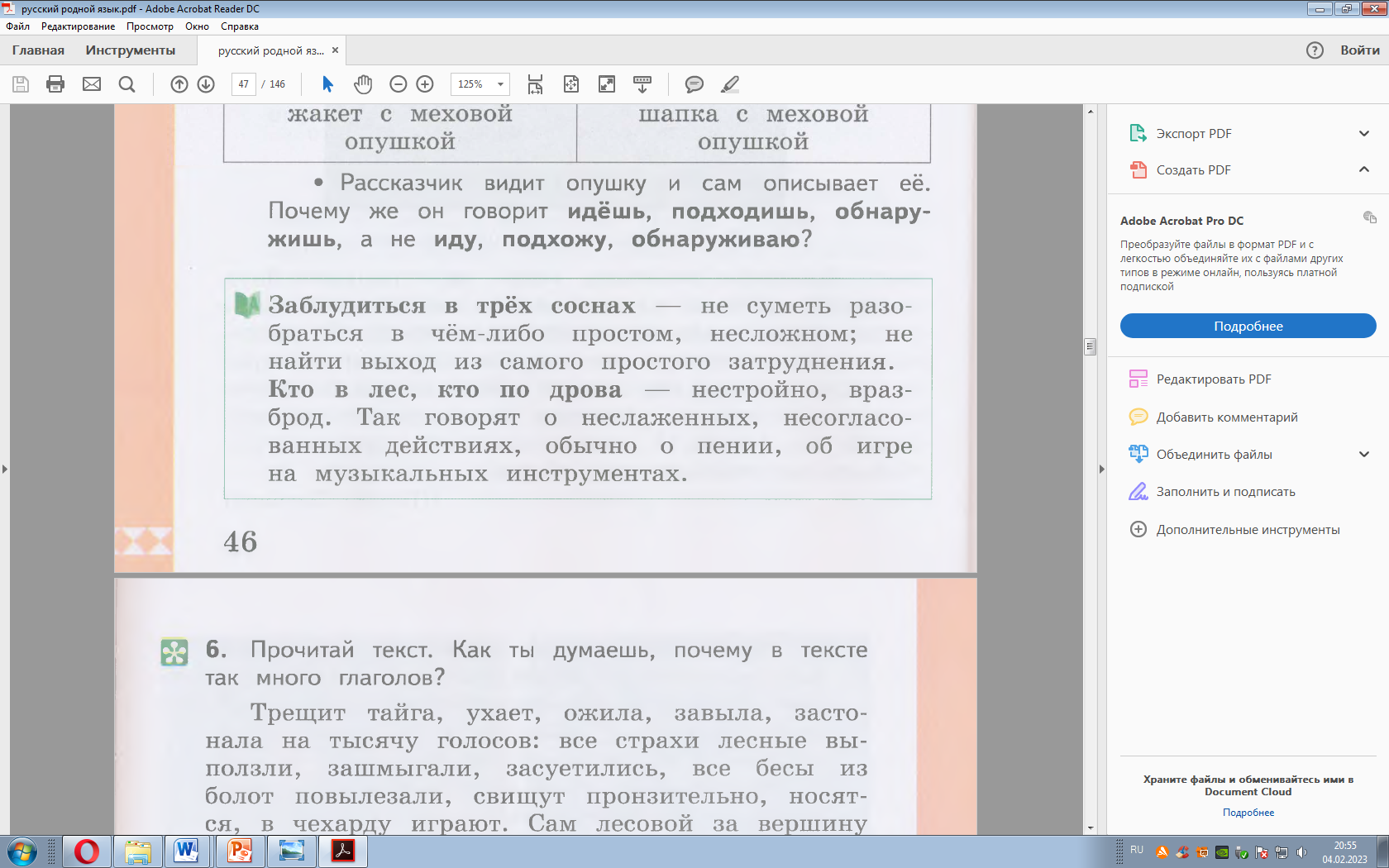 Например, предложение: Знание правил по русскому языку, не позволит Вам заблудиться в трех соснах и поможет выполнять безошибочно задания. 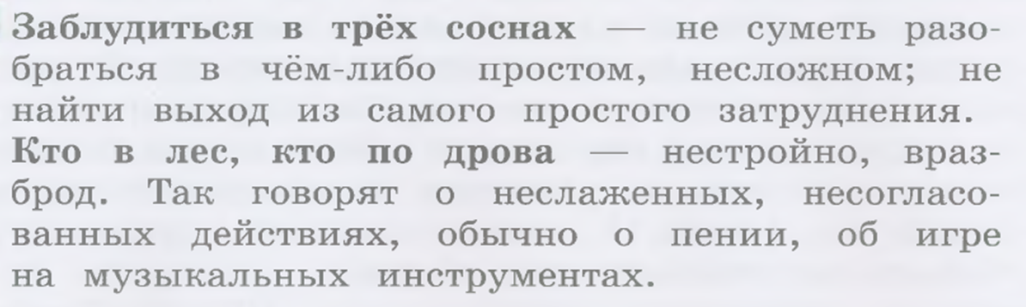 Когда в товарищах согласья нет,
На лад их дело не пойдет,
И выйдет из него не дело, только мука.
Однажды Лебедь, Рак да Щука
Везти с поклажей воз взялись
И вместе трое все в него впряглись;
Из кожи лезут вон, а возу все нет ходу!
Поклажа бы для них казалась и легка:
Да Лебедь рвется в облака,
Рак пятится назад, а Щука тянет в воду.
Кто виноват из них, кто прав — судить не нам;
Да только воз и ныне там.- Кто автор?Беловежская пущаС.44 Учебника рубрика «Говори правильно». Есть Орфоэпический словарьГовори правильноо боре, в бору; дремучие боры, дремучих боровЛесовичок хочет познакомить вас ещё с одним лесным словом. Пуща. -От какого слова образовалось слово пуща? (пустой)(Сообщение Воронько С.)Из истории языка и культурыВ значении «лесные заросли, непроходимый лес» слово пуща было известно уже в древнерусском языке. Предполагается, что по происхождению слово пуща связано со словом пустой. Своим исходным значением слово указывало на пустоту, безлюдность большого дремучего леса. Самый известный национальный заповедник в Белоруссии называется Беловежская Пуща. Беловежская пуща - один из крупнейших национальных парков Европы, расположенный на западе Беларуси. Средний возраст деревьев здесь около сотни лет, но есть и старожилы - 600-летние дубы-великаны. Произрастает 900 видов растений и обитает 250 видов животных и птиц. Созданы уникальные условия для жизни редчайших видов животных, включая могучих зубров.Итог урока- Почему же тема нашего урока звучала именно так: «Какой лес без чудес»?- Какие же чудеса вы для себя увидели?- Какие названия лесов узнали?- С каким настроением вы уходите с урока?Домашняя работаДомашняя работа. Стр.49, №9.